Mass Transfer Operations I & II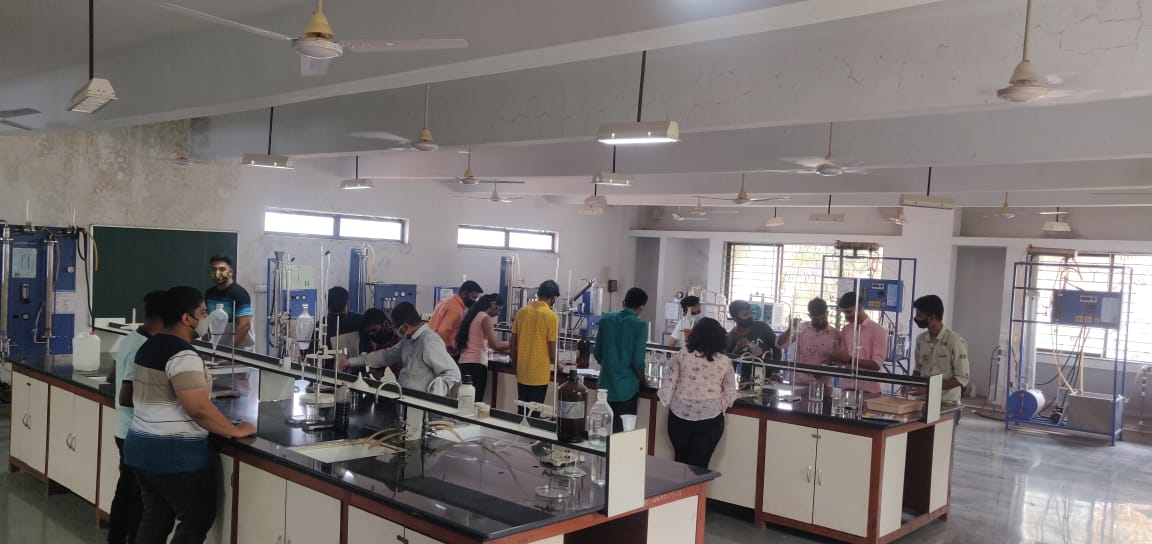 Faculty in chargeProf. A. K. BandsodeLaboratory Area204 m2LocationC-01/01Seating Capacity40Infrastructure & FacilityChairs =3, Black Board=01, Faculty Table=01,Stools=30, Weighing Balance=01, Practical Table =02Utilities: Water , Electrical and compressed air supplyList of Equipment Available18 Experimental SetupList of Experiments Performed Mass Transfer Operations-I Odd Sem [MTO I]Rate of Drying CurveCooling TowerHumidification And DehumidificationSurface evaporationWinkleman’s ExperimentSolid DissolutionLiquid-Liquid DiffusionHydrodynamics in Packed ColumnWetted Wall ColumnAbsorption in Packed columnList of Experiments Performed Mass Transfer Operations-II Even Sem [MTO II]Vapour-Liquid EquilibriumFlash DistillationSteam DistillationDistillation Under Total RefluxSieve Plate DistillationLeaching Binodal Solubility Curve (L-L extraction)AdsorptionCrystallisationSimple DistillationIon ExchangeTotal Expenditure₹273299